               DATES TO REMEMBER: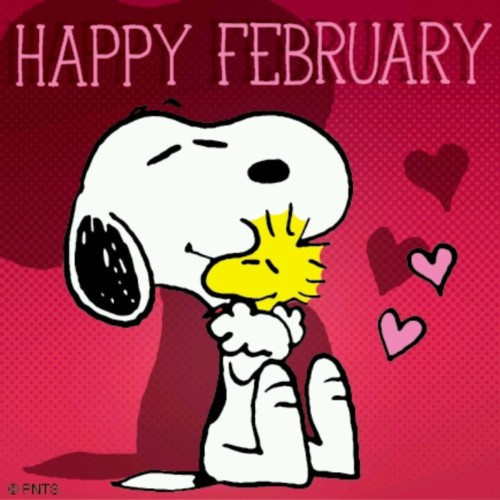 FEB.7TH: KREWE OF TUCKS PARTY @1PM IN NIMSFEB. 14TH: NIMS CRAFT @ 10AMFEB. 21ST: BUDWEISER CLYDESDALE HORSE VISIT @ 10AM IN FRONT OF NIMSFEB. 22ND: PUPPET SHOW IN NIMS @10AM W/ MRS. SEEBERFEB. 28TH: BDAY CELEBRATION IN NIMS @1:30PM